考生信息条形码、试卷条形码粘贴示意图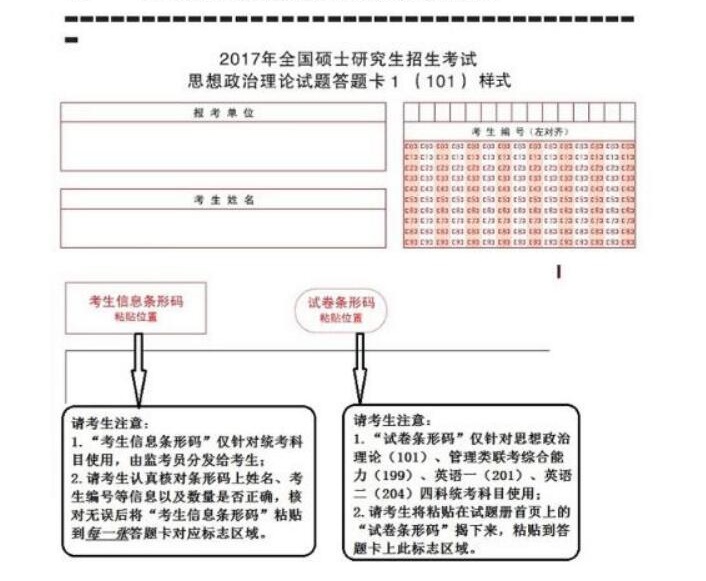 